Publicado en Madrid el 10/11/2022 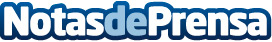 reclamador.es celebra su décimo aniversario con más de 225 millones de euros reclamadosLa pionera legaltech española cuenta con más de 300.000 usuarios registrados y ha conseguido elevar tres cuestiones prejudiciales al Tribunal Europeo de Justicia Europea (TJUE) para proteger los derechos de los consumidoresDatos de contacto:Comunicación reclamador.es633 12 02 24Nota de prensa publicada en: https://www.notasdeprensa.es/reclamador-es-celebra-su-decimo-aniversario_1 Categorias: Nacional Sociedad Seguros Recursos humanos Celebraciones http://www.notasdeprensa.es